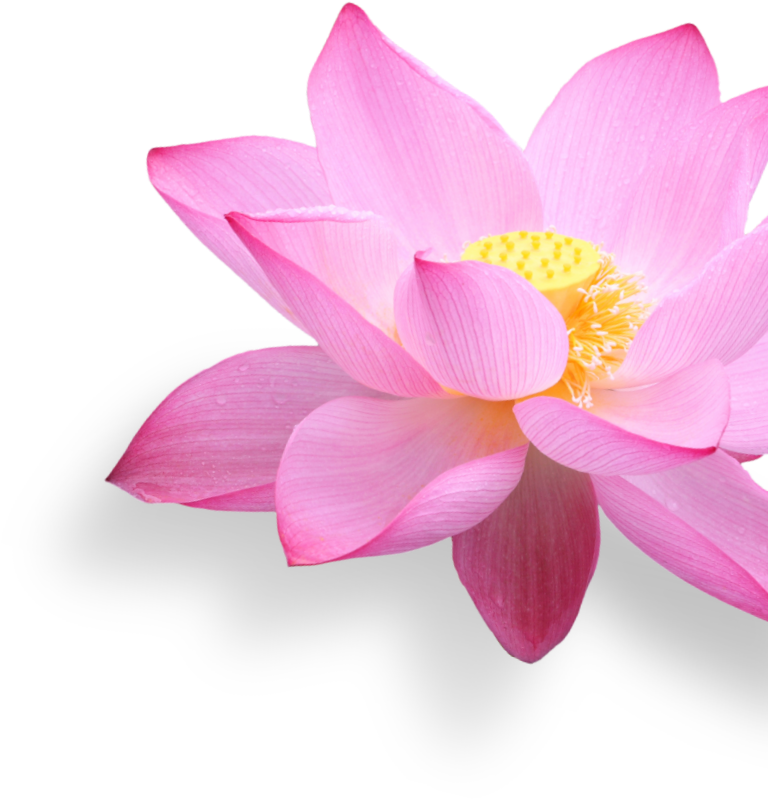 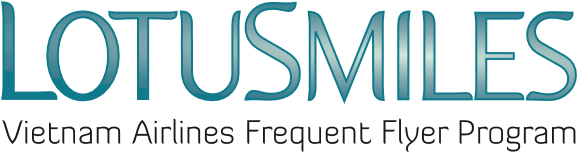 LETTRE DE PROCURATIONJe soussigné(e) :………………………………………… donne procuration à Monsieur/Madame :……………………………….............................. avec les informations suivantes :Nom et prénom :Numéro de Carte d’identité/Carte d'identité citoyenne/Passeport :Téléphone :E-mail :pour agir en mon nom en contactant le programme Lotusmiles afin d'effectuer les transactions liées à mon compte Lotusmiles, notamment Demande de fournir des informations concernant les activités de mon compte.   Demande de récompense Demande d'ajout de miles supplémentaires Achat/transfert de milesCette lettre de procuration est valable du : ................................................ ... au : .............................................Documents requis à présenter lors de l'exécution de la procuration :Lettre de procurationCarte de membre Lotusmiles ou une photo de la carte de membre Lotusmiles Copie de la Carte d’identité/Carte d'identité citoyenne/Passeport du membreCopie de la Carte d’identité/Carte d'identité citoyenne/Passeport de la personne autoriséeÀ noter : Dans le cas où la personne autorisée vient récupérer la récompense aux bureaux de vente, à la succursale de Vietnam Airlines, elle doit présenter les originaux des documents mentionnés ci-dessus.Le membre ne peut donner la procuration qu'à une seule personne pour une période donnée. J'accepte les Conditions Générales de Lotusmiles et la Politique de confidentialité de Vietnam Airlines.Date :      /        /Signature du membre